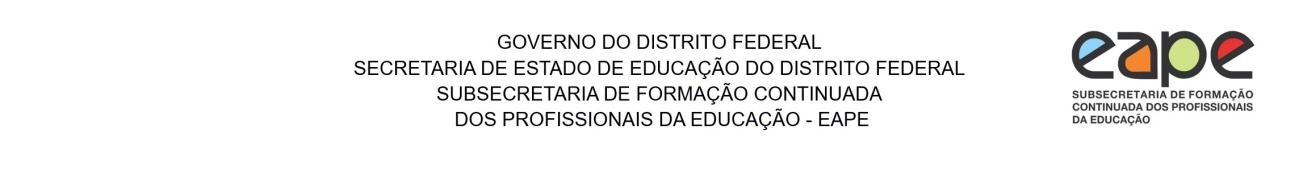 APÊNDICE D – MATRIZ DE FORMAÇÃO CONTINUADAFORMULÁRIO DE PARECER ACERCA DA PROPOSTA DE CRIAÇÃO DE GRUPO DE PESQUISA E DE PROJETOSLocal:                                                              Data: __ / __ / _______________________________________Diretor(a) / Subsecretário(a)Nome do Grupo de Pesquisa proposto:Nome do Grupo de Pesquisa proposto:Nome do Grupo de Pesquisa proposto:Nome do Grupo de Pesquisa proposto:Nome do Grupo de Pesquisa proposto:Nome do Grupo de Pesquisa proposto:Nome do Grupo de Pesquisa proposto:Gerência:Gerência:Gerência:Gerência:Gerência:Gerência:Gerência:Nome do(a) Líder:Nome do(a) Líder:TitulaçãoTitulaçãoTitulaçãoNome do(a) Vice-líder:Nome do(a) Vice-líder:TitulaçãoTitulaçãoTitulaçãoNºItem verificadoItem verificadoSimNãoNãoObservações1.O grupo propõe o desenvolvimento de linhas de pesquisa em consonância com uma ou mais dimensões da pesquisa prevista pela Matriz de Formação Continuada?O grupo propõe o desenvolvimento de linhas de pesquisa em consonância com uma ou mais dimensões da pesquisa prevista pela Matriz de Formação Continuada?2.O grupo é composto entre 3 e 12 pesquisadores permanentes, colaboradores e/ou convidados (excetuando membros estudantes e/ou técnicos)?O grupo é composto entre 3 e 12 pesquisadores permanentes, colaboradores e/ou convidados (excetuando membros estudantes e/ou técnicos)?3.Cada integrante do referido grupo apresenta-se vinculado(a) a pelo menos um projeto de pesquisa?Cada integrante do referido grupo apresenta-se vinculado(a) a pelo menos um projeto de pesquisa?4.O grupo de pesquisa apresenta ao menos um projeto de pesquisa sobre a formação continuada oferecida especificamente na respectiva gerência do grupo proposto e sobre a sua efetiva aplicabilidade?O grupo de pesquisa apresenta ao menos um projeto de pesquisa sobre a formação continuada oferecida especificamente na respectiva gerência do grupo proposto e sobre a sua efetiva aplicabilidade?5.O grupo prevê resultados conforme a expectativa de produtividade presente na Portaria nº 80/2023, em seu art. 41?O grupo prevê resultados conforme a expectativa de produtividade presente na Portaria nº 80/2023, em seu art. 41?6.Cada um dos projetos de pesquisa possui coordenador(a) e pelo menos 3 integrantes vinculados a eles?Cada um dos projetos de pesquisa possui coordenador(a) e pelo menos 3 integrantes vinculados a eles?7.Os projetos têm relevância temática para o campo da pesquisa em Educação e para a Formação Continuada da EAPE?Os projetos têm relevância temática para o campo da pesquisa em Educação e para a Formação Continuada da EAPE?8.Os projetos possuem compatibilidade temática com os desafios da Rede Pública de Ensino do Distrito Federal?Os projetos possuem compatibilidade temática com os desafios da Rede Pública de Ensino do Distrito Federal?9.Os projetos apresentam afinidade temática entre seu eixo integrador da Matriz de Formação Continuada, sua linha de pesquisa e o perfil de produção científica de seus integrantes?Os projetos apresentam afinidade temática entre seu eixo integrador da Matriz de Formação Continuada, sua linha de pesquisa e o perfil de produção científica de seus integrantes?10.Os projetos estão adequados metodologicamente e preveem coleta e análise de dados?Os projetos estão adequados metodologicamente e preveem coleta e análise de dados?11.Os projetos mostram potencial de produção e difusão de informações de caráter científico?Os projetos mostram potencial de produção e difusão de informações de caráter científico?Considerações gerais:Considerações gerais:Considerações gerais:Considerações gerais:Considerações gerais:Considerações gerais:Considerações gerais:(   ) Favorável à criação do grupo                             	(   ) Desfavorável à criação do grupo(   ) Favorável à criação do grupo                             	(   ) Desfavorável à criação do grupo(   ) Favorável à criação do grupo                             	(   ) Desfavorável à criação do grupo(   ) Favorável à criação do grupo                             	(   ) Desfavorável à criação do grupo(   ) Favorável à criação do grupo                             	(   ) Desfavorável à criação do grupo(   ) Favorável à criação do grupo                             	(   ) Desfavorável à criação do grupo(   ) Favorável à criação do grupo                             	(   ) Desfavorável à criação do grupo